До 10.03.2018 (и чем раньше, тем лучше) отправьте заполненную форму в формате.doc (.docx) или  .rtf по электронной почте в Оргкомитет форума Михаилу Эльянову (info@armit.ru, 8-916-628-59-46)Обязательно дождитесь подтверждения получения!!! Регламент выступления (вкл. ответы на вопросы) – до 15 мин.Презентация выступления будет опубликована на сайте АРМИТ* - Контактные телефон и e-mail публикации не подлежат, а служат исключительно для связи с Оргкомитетом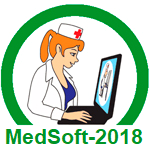 14-й Международный форумMedSoft-2018Москва. ЭКСПОЦЕНТР. 10-12 апреля 2018ЗАЯВКА НА ВЫСТУПЛЕНИЕ НА КОНФЕРЕНЦИИФОРМАК1Выступление:Название выступления Ф.И.О. выступающего (полностью), Должность, Название организации, Ученая степень (если есть), Звание (если есть), ГородНапример:Оптимизация МИС медицинской организации Кузнецов Александр  Петрович, Начальник отдела НИИМП, д.м.н., профессор (Москва)Http организацииТелефон контактный (моб.) (*)E-mail контактный (*)Адрес организации 
(с почтовым индексом)Дата